Tempobanan ”Granbergsdal” – 30 km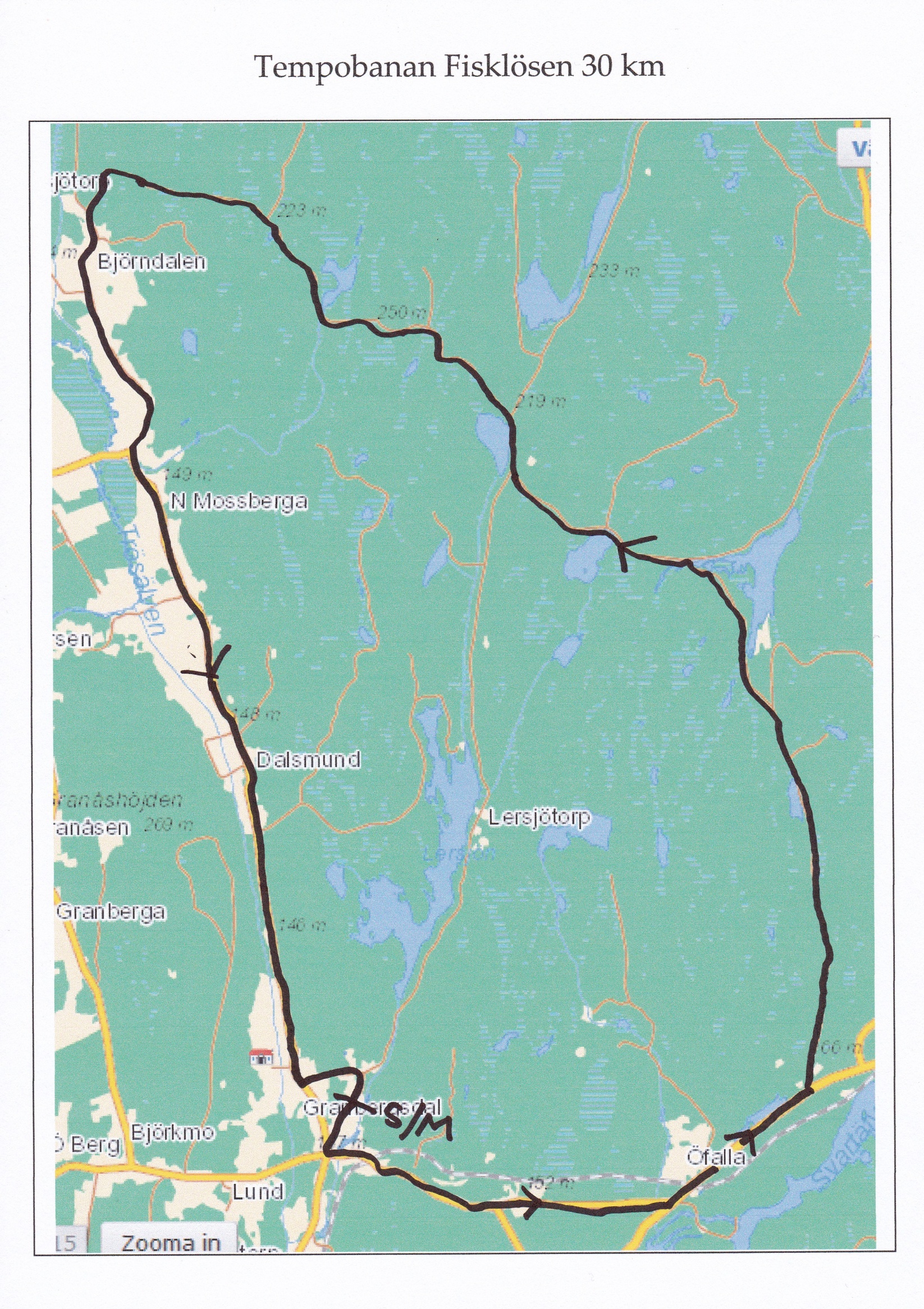 